论文格式与提交指南非常感谢您参与COMSOL 用户年会 2024（上海站）的论文投稿。请参照以下模板和指南撰写、排版并提交您的论文。您提交的论文最终版本请不要超过7页。论文无最低页数限制，但请提供足够的信息，以便于读者了解您的数值模拟及多物理场仿真工作。论文中的中文字体请使用宋体，英文字体请使用 Times New Roman。字号设置请参阅论文模板附录中的表 1。 请将论文最终版本保存为PDF 格式 ，并通过“我的年会”页面（comsol.com/conference/my-conference/shanghai） 提交论文。请在最终截止日期（2024年10月18日）前提交您的论文。请注意：所有提交的摘要、海报、PPT、论文和演讲都必须遵守 COMSOL的《发表协议》: cn.comsol.com/conference/publication-notice/shanghai 有关论文提交方面的任何问题，请联系郝仁吉（renji.hao@comsol.com）。论文标题作者姓名1, 作者姓名21. 作者所在工作部门或院系（如有请提供），公司或学校名称，城市，省份，国家。2. 作者所在工作部门或院系（如有请提供），公司或学校名称，城市，省份，国家。摘要请在此处添加摘要内容。关键词：请在此处添加关键词。 简介请在此处简要介绍您研究内容的相关背景及需要解决的问题。您也可以在处撰写您研究工作的综述。以下列出的各章节标题仅供参考。理论/实验设计请在此处介绍您的仿真工作背后涉及的理论。二级标题您可以根据需要添加二级标题。这里是引用会议论文的格式示例[1]。控制方程/数值模型/仿真/方法/仿真App的使用论文内容应包括研究中对COMSOL软件使用的描述（包括具体使用的模块和物理场接口）。论文中还应包含对研究问题的数学描述，包括控制方程、初始条件和边界条件等。如您使用了仿真 App 相关功能，我们十分推荐您撰写有关使用仿真 App的内容。二级标题您可以根据需要添加二级标题。这里是引用论文的格式示例[2]。实验结果/仿真结果/讨论 您可在论文中添加彩色的仿真结果图。请确保您导出的图片分辨率不小于300 DPI。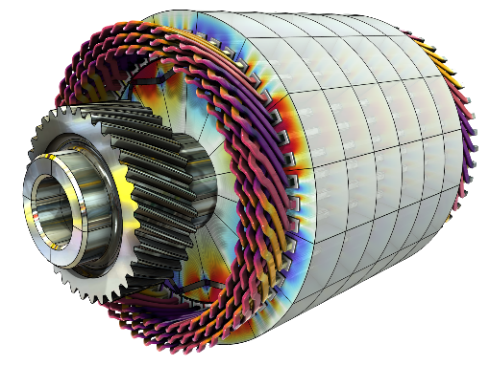 图1. 图片描述应位于图片下方，居中，字号设为9号。结论请在此撰写您研究工作得出的结果或结论，还可以撰写下一步的研究或工作计划。致谢请在此处撰写致谢内容。附录您可以添加附录。如需添加附录，请在此部分之前插入分页符。表 1： 论文模板中使用的字号项目字号论文标题16摘要和关键词11作者信息11一级标题11二级标题10正文10图片和表格的序号 , 标题及描述内容9 